关于开展义乌市中心医院医共体2023年度医学装备论证会的公告各医学装备厂家、供应商：根据义乌市卫健局《关于印发2023年度卫健系统医学装备配置计划的通知》文件要求，拟对义乌市中心医院医共体院区2023年度医学装备年度采购计划清单内部分设备组织产品论证会，请符合要求的供应商积极报名参加。具体事项公告如下：一、论证时间：2023年09月08日13:00开始二、论证地点：义乌市中心医院行政楼109采购招标中心三、报名方式：将报名表和‘第五条’要求的论证资料（除报价单外）电子版发送至邮箱2219624183@qq.com四、参加人员：各医学装备生产厂家、供应商，限代表1名参加。五、论证资料准备：★1.参加供应商填报《医疗设备报价单》（需盖红章）、所投产品参数3份、配置清单3份；2.提供生产厂家相关资质（营业执照、医疗器械注册证及附件、生产许可证）；3.提供供应商相关资质（营业执照、医疗器械经营许可证、生产厂家对供应商的各级授权书）、法人代表授权委托书及身份证复印件；4.产品宣传彩页纸质版。《医疗设备报价单》及产品参数配置清单单独密封包装，其余资料提供一份，装订成册。上述材料均需真实有效，参会材料内容如失实，参会者承担一切责任后果。所有参会人员需扫描下方二维码进行访问预约（访问日期为9月7日，访问事由为设备论证）。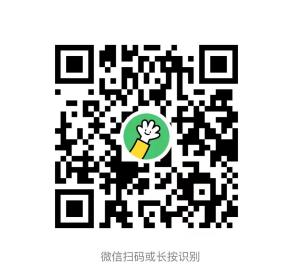 附件一、报名表附件二、论证项目清单附件三、报价单                                              义乌市中心医院                                            2023年08月30日附件一：报名表附件二：项目清单附件三：报价单报价单医学装备产品推介会报名表医学装备产品推介会报名表医学装备产品推介会报名表医学装备产品推介会报名表医学装备产品推介会报名表医学装备产品推介会报名表医学装备产品推介会报名表医学装备产品推介会报名表医学装备产品推介会报名表供应商全称（盖章）             联系人：	    联系电话：供应商全称（盖章）             联系人：	    联系电话：供应商全称（盖章）             联系人：	    联系电话：供应商全称（盖章）             联系人：	    联系电话：供应商全称（盖章）             联系人：	    联系电话：供应商全称（盖章）             联系人：	    联系电话：供应商全称（盖章）             联系人：	    联系电话：供应商全称（盖章）             联系人：	    联系电话：供应商全称（盖章）             联系人：	    联系电话：序号采购单位设备名称品牌型号进口/国产数量封闭式耗材及主要配件名称是否与预算档次相匹配备注备注：本表格每个产品一张贴在密封档案袋外面；同时提交本表汇总表的电子版给工作人员。序号按照附件1内的序号填写。备注：本表格每个产品一张贴在密封档案袋外面；同时提交本表汇总表的电子版给工作人员。序号按照附件1内的序号填写。备注：本表格每个产品一张贴在密封档案袋外面；同时提交本表汇总表的电子版给工作人员。序号按照附件1内的序号填写。备注：本表格每个产品一张贴在密封档案袋外面；同时提交本表汇总表的电子版给工作人员。序号按照附件1内的序号填写。备注：本表格每个产品一张贴在密封档案袋外面；同时提交本表汇总表的电子版给工作人员。序号按照附件1内的序号填写。备注：本表格每个产品一张贴在密封档案袋外面；同时提交本表汇总表的电子版给工作人员。序号按照附件1内的序号填写。备注：本表格每个产品一张贴在密封档案袋外面；同时提交本表汇总表的电子版给工作人员。序号按照附件1内的序号填写。备注：本表格每个产品一张贴在密封档案袋外面；同时提交本表汇总表的电子版给工作人员。序号按照附件1内的序号填写。备注：本表格每个产品一张贴在密封档案袋外面；同时提交本表汇总表的电子版给工作人员。序号按照附件1内的序号填写。序号项目名称预算/万元数量配置需求院区/科室1免疫发光分析仪151主机；工作站； 耗材报价；终身质保；接口费；一年一次校准务；后宅2激活全血凝固时间测试仪141主机、校准器、软件、质保三年；心内科3洁净内镜储存柜102柜体主机*1；内镜托盘*16；内镜连接管*16； 质保三年消化内镜中心4显微镜103每台配置：物镜2.5x、4x、10x、20x、40x各一；三目摇头镜桶；六孔物镜转换器；聚光镜；2000w高清摄像头*1；质保三年；另增配：高清无线摄像头*1；病理科项目名称/序号价格品牌型号投标公司名称联系人/联系方式设备核心参数设备主要配置配置名称数量数量数量品牌型号设备主要配置设备主要配置设备主要配置设备主要配置设备主要配置设备主要配置设备主要配置设备主要配置所需耗材/规格单价近期主要客户（省级、金华地区三级医院）备注（质保期）授权代表签字日期